Opening a Can of Worm(-like Micelle)s: The Effect of Temperature of Solutions of Functionalised DipeptidesEmily R. Draper,[a] Hao Su,[b] Christopher Brasnett,[c] Robert J. Poole,[d] Sarah Rogers,[e] Honggang Cui,[b] Annela Seddon[c,f] and Dave J. Adams*[a]Abstract: A simple heat and cool cycle can be used to significantly affect the properties of a solution of a low molecular weight gelator at high pH. The viscosity and extensional viscosity are increased markedly, leading to materials with very different properties than when the native solution is used.The process by which a gel is formed using a self-assembled low molecular weight gelator (LMWG) is critical in determining the final properties of the gel.[1] There are many reports attempting to link the molecular structure of the gelator to the gel properties; however, it is possible to produce gels with very different properties from a single gelator by varying the process.[2] Since predicting new gelators from first principles is still difficult,[3] it is extremely useful to know that many properties such as the stiffness, recoverability, and opacity can all be varied significantly using a single, robust gelator. Gel formation requires the assembly into one dimensional structures, followed by the entanglement and/or cross-linking of these structures.[4] Hence, it is common for this process to be kinetically driven and the method of gelation has a significant effect on the outcome.[1a] A further complication is that the gelator must first be added to the solvent pre-assembly. For organic solvents, it is common to suspend the insoluble gelator in the solvent, heat to dissolve the gelator; cooling then leads to assembly. In water, this process can also sometimes be achieved, but it is more usual to utilise a trigger such as a change in pH to go from a ‘dissolved’ gelator to the gel.[5] In some cases, the ‘dissolved’ gelator is in fact dispersed as a surfactant-like aggregate.[6] The transition from this aggregate to gel fibres is again extremely process-controlled and therefore very unlikely to be able to reach a thermodynamic minimum. 	Functionalised dipeptides are proving to be highly effective hydrogelators.[7] Dipeptides functionalised at the N-terminus with a naphthalene are robust and effective gelators.[8] The free C-terminus allows dispersion in water, and a trigger for gelation. At high pH, these can be dispersed by the addition of base to deprotonate the free carboxylic acid. Typically, spherical or worm-like micelles are formed,[6b] although this is concentration dependent.[9] We have described this scenario in detail and shown that solutions of the worm-like micelles can be gelled at high pH by adding a divalent cation.[6] In this paper, we show the properties of the solutions and resulting gels are strongly affected by a simple pre-heating step. This effect has important implications for these gelators.	Solutions of 2NapFF (Fig. 1a) were prepared at a concentration of 10 mg/mL by the addition of sodium hydroxide to the dipeptide in water. After stirring overnight, a slightly viscous solution was formed at a pH of approximately 11. We have previously shown that these solutions contain worm-like micelles.[6b, 9] These solutions are susceptible to shear forces, exhibiting enhanced extensional viscosity after exposure to shear rates of between 103 and 106  s-1.[10] This effect was weak and difficult to reproduce exactly.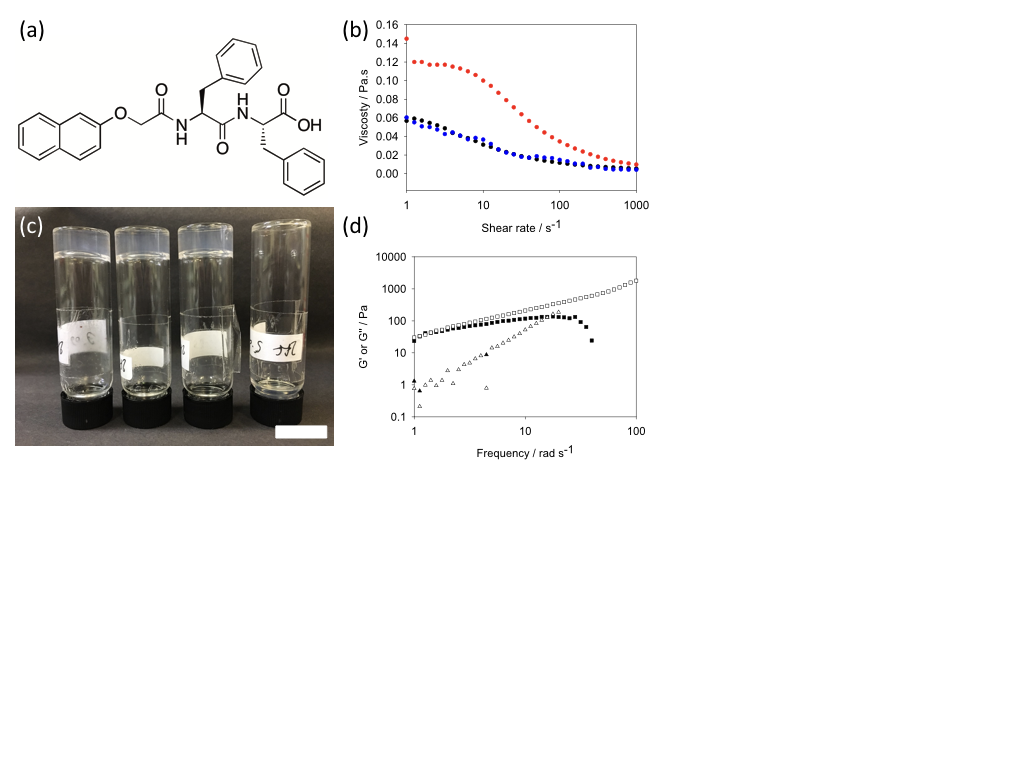 Figure 1. (a) Structure of 2NapFF; (b) Viscosity of a solution of 2NapFF (10 mg/mL; pH 11) at 25 C (black data), heated to 40 C for 2 minutes (blue), and re-cooled to 25 C (red); (c) Photograph of a solution of 2NapFF (10 mg/mL; pH 11) heated to (from left to right) 70 C ,60 C, 40 C and cooled, and no heating (scale bar = 2 cm, photographs taken 3 hours after re-cooling); (d) Frequency sweep of a solution of 2NapFF (10 mg/mL; pH 11) before a heat/cool cycle (G,;G ) and after a heat/cool cycle ((G,;G ). Note, much of the G data cannot be plotted as it is in the noise and too small for the instrument to detect. All data were collected at 25 C.Here, we found that heating to elevated temperatures does not change the viscosity of the solutions (Fig. 1b). On re-cooling, the samples became significantly more viscous (Fig. 1b), and formed materials that were self-supporting for at least 8 hours (Fig. 1c). Overnight, the samples fall to the bottom of the tube. Very similar materials were formed if the heating was between 40 and 70 C, and samples that could be inverted were also formed after cooling from even only a short heating with a hot air gun. Whilst the samples become self-supporting, it is clear from the rheological data that these are not true gels. The storage modulus (G) does not dominate over the loss modulus (G) by one order of magnitude; rather the values are very close indicating a more elastic type material (Fig. 1d), and there is some frequency dependence. The G for the two solutions also highlights the significant difference in the viscosity of the two solutions near the rest state. This ‘zero-shear viscosity’ can be determined via the slope of G versus  in the limit of vanishing frequency or, as this terminal regime is not approached for the heat/cool cycle sample, roughly estimated via G/ at = 1 rad/s.[11] Before heating, G/~ 0.5 Pa.s whereas after the heat/cool cycle G/~50 Pa.s i.e. two orders of magnitude higher. All of this is clearly important as it is common for tube inversion to be shown as the only test of gelation.[12] 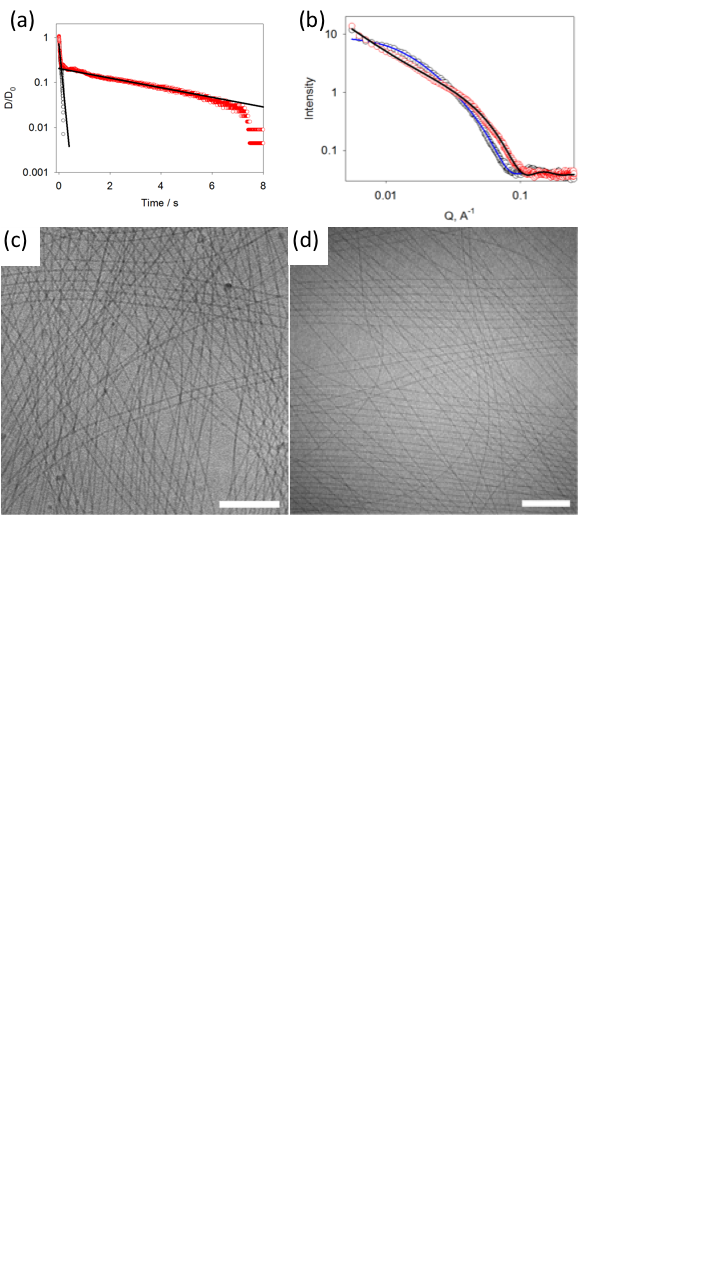 	The increase in viscosity was observed over a range of concentrations (Fig. S1, Supporting Information), with materials that could be inverted being formed as low as 5 mg/mL (solutions at 3 and 4 mg/mL were visibly more viscous after a heat/cool cycle, but did not support inversion). The concentration range coincides with our previous work on the phase diagram for 2NapFF, where we showed that worm-like micelles are formed above around 1 mg/mL, with a significant increase in the viscosity above 5 mg/mL.[9] Hence, this heat-induced behavior requires that specific aggregates exist at room temperature, rather than this being a heat-induced structural transition.	pH is a critical parameter; at 10 mg/mL, samples that could be inverted were prepared after a heat/cool cycle as long as the pH was above 9.48 (Fig. S2). Typically, for this kind of molecule, the apparent pKa of the carboxylic acid is around 6,[13] and can be concentration dependent. At 10 mg/mL, titration of the 2NapFF shows an apparent pKa at around 8.5 (Fig. S3). After a heat/cool cycle, the pKa slightly increased to around 9.0, but it should be stressed that the high viscosity of this solution made this measurement difficult. We note that elsewhere heat and cool cycles have been used during a pH titration to establish the pKa and it is possible that this leads to errors on the basis of the current work. Nonetheless, for the viscosity increase to be observed, the pH needs to be above the apparent pKa of the 2NapFF, implying that significant charge is required on the worm-like micelles.	The samples exhibited significant extensional viscosity after heating and cooling, becoming very “stringy” (Fig. S4). We therefore undertook experiments to quantify the resistance of the solutions to extensional/elongational deformations using a Capillary Break-up Extensional Rheometer (“CaBER”).[14] In this device, a liquid bridge (2 mm in length) is formed between two circular discs 4 mm in diameter which are then rapidly pulled apart (~ 50 ms). The resulting unstable fluid filament consequently thins down under the action of surface tension until finally breaking. The diameter of the filament (D) is observed as a function of time (t) using the equipment’s laser micrometer (resolution ~10 microns). Although the filament diameter data can be post-processed into an (apparent) extensional viscosity, the standard method to quantify extensional effects[15] is via an exponential fit to the filament diameter as a function of time in the elasto-capillary regime to determine a characteristic relaxation time  (more correctly a characteristic time for extensional stress growth). Representative plots are shown in Fig 2a where the effect of the heat/cool cycle can be seen to increase this characteristic time  by almost two orders of magnitude, from 25 ms before heating to a relaxation time of 1.35 s after a heat/cool cycle.  Figure 2. (a) Diameter-time data from CaBER experiments including exponential fits to obtain estimates of relaxation time . The open black data are for the freshly prepared solution (10 mg/mL; pH 11) and the open red data are for a sample after heating and cooling. The black lines are the exponential fits; (b) SAXS data for a solution of 2NapFF (10 mg/mL; pH 11) before heating (black; the fit is shown as a blue line) and after heating and cooling (red; the fit is shown as a red line); (c) Cryo-TEM of a solution of 2NapFF before heating (scale bar = 200 nm); (d) Cryo-TEM of a solution of 2NapFF after a heat/cool cycle (scale bar = 200 nm).To explain this behavior, we used small angle X-ray scattering (SAXS). Before heating, the scattering data fitted best to a flexible cylinder with a radius of 40.5  0.2 Å, a Kuhn length of 63.0  2.4 Å and a length of 949.6  5.6 Å (Fig. 2b and Fig. S5). After a heat/cool cycle, the scattering data still fitted best to the same model, but with a radius of 34.0  0.1 Å, a Kuhn length of 339.7  3.4 Å and a length of 4976.4  232.8 Å (Fig. 2b and Fig. S5). In both cases, the absolute length is beyond the resolution of the fit, but it is clear that the length increases after the heat/cool cycle, as does the Kuhn length, showing that the flexibility decreases. The radius decreases after the heat/cool cycle. Small angle neutron scattering (SANS) data was also collected (Fig. S6 and Table S2). In agreement with our previous work, [9] the data before heating is best fit is to a hollow cylinder with a radius of 36.9  0.1 Å and a core radius of 19.1  0.2 Å. After a heat/cool cycle, the radius decreases to 31.2  0.1 Å (in line with the SAXS data) and the core radius also decreases to 9.2  0.3 Å. These data lead us to suggest that the 2NapFF assembles into a coiled structure with a central core (Fig. 3a); the heat/cool cycle leads to partial dehydration of the core and an extension in the length. The cryo-TEM images of the solution before and after heating (Fig. 2c and 2d respectively, further images shown in Fig. S7 and S8), show that both solutions contain long anisotropic structures with similar diameters (Fig. S9).Figure 3. (a) Cartoon showing how dehydration of the core of the hollow tube could lead to extension of the length. (b) Stills from a video showing solutions of 2NapFF (10 mg/mL; pH 11) being pushed out of a syringe. On the left is after around 0.3 mL has been pressed out, on the right is after about 0.7 mL has been pushed out. In both cases, the solution on the left has been exposed to heat/cool cycle and the solution on the right has not. The scale bar represents 2 cm.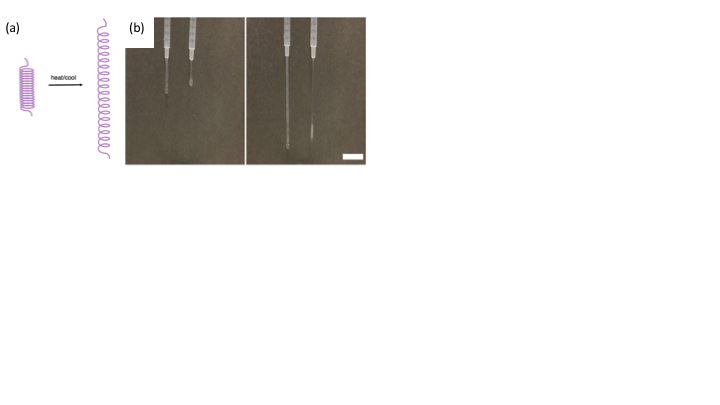 Further insight into the heat/cool cycle comes from fluorescence, IR, and NMR spectroscopy. From the fluorescence spectroscopy (Fig. S10), immediately after heating, the fluorescence is significantly quenched as compared to the initial solution. There is no red shift in the peak, which implies that there is no significant change in the local packing. On cooling, the intensity increases again, but does not reach the original value. Normalization of the data shows that there is a slight increase in the tail of the fluorescence, although the position of the main peak has not changed significantly. These data therefore correlate with a similar molecular packing of the naphthalene rings. The IR data (Fig. S11) shows relatively little change before and after heating, with the main difference being the shift of a peak from 1647 cm-1 to 1654 cm-1 on heating; this peak is then lost on cooling. This again implies a subtle change in the packing after a heat/cool cycle. In the NMR spectrum initially, the peaks are broad and integrate at a lower intensity than might be expected (Fig. S12); this is due to the presence of the worm-like micelles as we have discussed previously. On heating, the peaks become better resolved and the integration increases. This implies that the 2NapFF is more soluble at these higher temperatures. For a sample that has been through a heat/cool cycle, the integral returns to that found before heating, implying a very similar solubility and exchange rate between the worm-like micelles and free molecule. Altogether, these data correlate with our model above; the heat/cool cycle leads to subtle changes in packing as opposed to the formation of a new structure.The heat/cool cycle results in interesting effects. For example, solutions of 2NapFF were loaded into a syringe either without or with a heat/cool cycle. After 18 hours, the solutions behave very differently on being pushed out of the syringe (Fig. 3b, a video available as Supporting Information). The solution without a heat/cool cycle flows like expected for a slightly viscous solution. The solution that has been exposed to a heat/cool cycle can pushed out as essentially a single strand. Solutions of 2NapFF at high pH can be gelled by the addition of a divalent cation.[6a, 9] A homogeneous gel is formed after standing overnight (initially, local gelation occurs where the salt solution contacts the 2NapFF solution). As described previously,[2a] addition of a solution of calcium chloride to an as-prepared solution of the gelator leads to a turbid gel being formed. A significantly more transparent gel is formed if the solution of calcium chloride is added to either the solution immediately removed after the heating step, or to a pre-heated solution that has been allowed to cool and rest at room temperature (Fig. 4a). The closest analogy we can find for the behavior that we observe here is for Stupp’s peptide amphiphiles,[16] where heating and cooling led to a change in the properties of the solution, and greater alignment of structures. The heating and cooling was found to be necessary to allow “noodling” for example. Their data suggested that the local packing was not changed by heating and cooling, but that the aggregates were dehydrated by heating, leading to filaments with significantly greater diameters. This increase in diameter was backed up by changes in the small angle scattering data.[16] Hence, our systems are behaving differently. Gels formed from the pre-heated solutions behaved as described previously, with a G of 18.9±3.4 kPa, and a tan  (G/G) of 0.17±0.02 (Fig. 4b). Interestingly, the gels formed when the solution of the calcium chloride was added either immediately after heating or after a cooling period were significantly stiffer and very similar to each other. G was 119.4±1.4 kPa with a tan of 0.20±0.01 for the gels formed by adding CaCl2 immediately and G was 122.7±4.1 kPa with a tan of 0.22±0.01 for the gels formed by adding CaCl2 after cooling (Fig. 4b). These are some of the highest reported values for such a gel. Cryo-TEM of the gels shows that lateral association of the fibres occurs on addition of the calcium salt (Fig. S13-15). 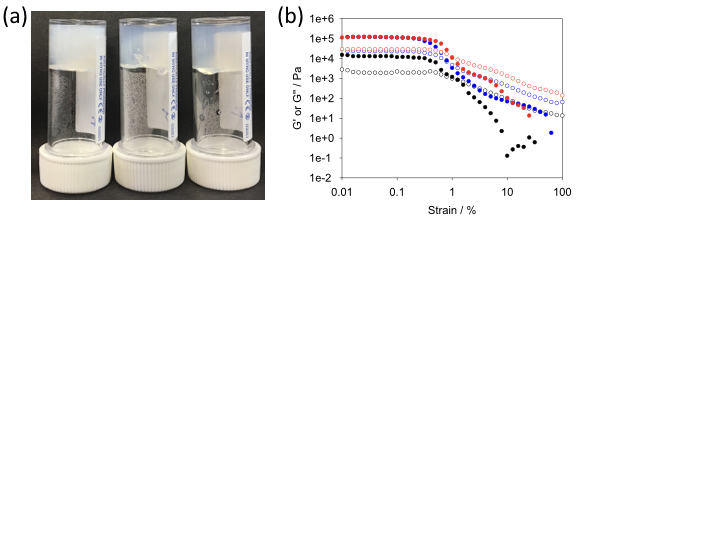 Figure 4. (a) Gels formed by adding a solution of CaCl2 to a solution of 2NapFF (10 mg/mL; pH 11). From left to right are gels formed from a solution as prepared, from a heated solution with the CaCl2 added just after heating, and a heated solution with the CaCl2 added after cooling; (b) Strain sweeps for gels formed from adding CaCl2 to an as prepared solution of 2NapFF (10 mg/mL; pH 11, black), from a heated solution with the CaCl2 added just after heating (blue) and a heated and cooled solution with the CaCl2 added after cooling (red).	This behavior is not restricted to 2NapFF. A number of other LMWG show similar results (Fig. S16, S17, and S18). A pre-requisite seems to be that the solutions form viscous solutions at high pH, implying that worm-like micelles formed from this class of molecule behave in this manner. As we have described previously,[6b] these are the more hydrophobic examples. Less hydrophobic LMWG form solutions which are not viscous and show no tendency to either become self-supporting or to become more viscous (Fig. S19, S20, and S21). 	In summary, we have shown that a simple heat/cool cycle results in a significant change in the physical properties of a solution of a LWMG. The heat/cool cycle results in an increase in the length of the worm-like micelles and allows interesting new materials to be prepared. The rheological properties of the gels formed from solutions before heating or after a heat-cool cycle are very different. The increase in extensional viscosity for example potentially allows electrospinning to be carried out.[17] As well as the opportunities that this offers, we highlight that this may have important implications for experiments carried out in labs with different operating temperatures. AcknowledgementsDA thanks the EPSRC for a Fellowship (EP/L021978/1), which funded ED. This work benefitted from the SasView software, originally developed by the DANSE project under NSF award DMR-0520547. The X-ray scattering apparatus used for this research was purchased under EPSRC Grant 'Atoms to Applications' Grant (EP/K035746/1). The SANS experiments were carried out at ISIS, STFC.Keywords: LMWG • Gel • Micelle • rheology • Dipeptide [1]	(a) J. Raeburn, A. Zamith Cardoso, D. J. Adams, Chem. Soc. Rev. 2013, 42, 5143-5156; (b) F. Tantakitti, J. Boekhoven, X. Wang, R. V. Kazantsev, T. Yu, J. Li, E. Zhuang, R. Zandi, J. H. Ortony, C. J. Newcomb, L. C. Palmer, G. S. Shekhawat, M. O. de la Cruz, G. C. Schatz, S. I. Stupp, Nat. Mater. 2016, 15, 469-476; (c) J. Wang, K. Liu, R. Xing, X. Yan, Chem. Soc. Rev. 2016, 45, 5589-5604.[2]	(a) C. Colquhoun, E. R. Draper, R. Schweins, M. Marcello, D. Vadukul, L. C. Serpell, D. J. Adams, Soft Matter 2017, 13, 1914-1919; (b) B. Ding, Y. Li, M. Qin, Y. Ding, Y. Cao, W. Wang, Soft Matter 2013, 9, 4672-4680; (c) M. A. Greenfield, J. R. Hoffman, M. Olvera de la Cruz, S. I. Stupp, Langmuir 2010, 26, 3641-3647.[3]	(a) R. G. Weiss, J. Am. Chem. Soc. 2014, 136, 7519-7530; (b) D. M. Zurcher, A. J. McNeil, J. Org. Chem. 2015, 80, 2473-2478; (c) J. K. Gupta, D. J. Adams, N. G. Berry, Chem. Sci. 2016, 7, 4713-4719; (d) W. J. M. FrederixPim, G. G. Scott, Y. M. Abul-Haija, D. Kalafatovic, C. G. Pappas, N. Javid, N. T. Hunt, R. V. Ulijn, T. Tuttle, Nat Chem 2015, 7, 30-37.[4]	(a) P. Terech, R. G. Weiss, Chem. Rev. 1997, 97, 3133-3160; bK. Hanabusa, M. Suzuki, Polym. J. 2014, 46, 776-782; (c) D. B. Amabilino, D. K. Smith, J. W. Steed, Chem. Soc. Rev. 2017.[5]	L. A. Estroff, A. D. Hamilton, Chemical Reviews 2004, 104, 1201-1218.[6]	(a) L. Chen, G. Pont, K. Morris, G. Lotze, A. Squires, L. C. Serpell, D. J. Adams, Chem. Commun. 2011, 47, 12071-12073; (b) L. Chen, T. O. McDonald, D. J. Adams, RSC Adv. 2013, 3, 8714-8720.[7]	(a) S. Fleming, R. V. Ulijn, Chem. Soc. Rev. 2014, 43, 8150-8177; (b) X. Du, J. Zhou, J. Shi, B. Xu, Chem. Rev. 2015, 115, 13165-13307.[8]	Z. Yang, G. Liang, M. Ma, Y. Gao, B. Xu, J. Mater. Chem. 2007, 17, 850-854.[9]	A. Z. Cardoso, L. L. E. Mears, B. N. Cattoz, P. C. Griffiths, R. Schweins, D. J. Adams, Soft Matter 2016, 12, 3612-3621.[10]	E. R. Draper, M. Wallace, R. Schweins, R. J. Poole, D. J. Adams, Langmuir 2017, 33, 2387-2395.[11]	Rheology Series, Vol. Volume 3 (Eds.: J. F. H. H.A. Barnes, K. Walters), Elsevier, 1989, p. ii.[12]	S. R. Raghavan, B. H. Cipriano, in Molecular Gels: Materials with Self-Assembled Fibrillar Networks (Eds.: R. G. Weiss, P. Terech), Springer Netherlands, Dordrecht, 2006, pp. 241-252.[13]	S. R. Raghavan, J. F. Douglas, Soft Matter 2012, 8, 8539-8546.[14]	L. Chen, S. Revel, K. Morris, L. C. Serpell, D. J. Adams, Langmuir 2010, 26, 13466-13471.[15]	L. E. Rodd, T. P. Scott, J. J. Cooper-White, G. H. McKinley, Appl. Rheo. 2005, 15, 12-27.[16]	L. Campo-Deaño, C. Clasen, J. Non-Newtonian Fluid Mech. 2010, 165, 1688-1699.[17]	S. Zhang, M. A. Greenfield, A. Mata, L. C. Palmer, R. Bitton, J. R. Mantei, C. Aparicio, M. O. de la Cruz, S. I. Stupp, Nat Mater 2010, 9, 594-601.[18]	J. H. Yu, S. V. Fridrikh, G. C. Rutledge, Polymer 2006, 47, 4789-4797.Entry for the Table of Contents (Please choose one layout)Layout 1:[1]	aJ. Raeburn, A. Zamith Cardoso, D. J. Adams, Chemical Society Reviews 2013, 42, 5143-5156; bF. Tantakitti, J. Boekhoven, X. Wang, R. V. Kazantsev, T. Yu, J. Li, E. Zhuang, R. Zandi, J. H. Ortony, C. J. Newcomb, L. C. Palmer, G. S. Shekhawat, M. O. de la Cruz, G. C. Schatz, S. I. Stupp, Nat Mater 2016, 15, 469-476; cJ. Wang, K. Liu, R. Xing, X. Yan, Chemical Society Reviews 2016, 45, 5589-5604.[2]	aC. Colquhoun, E. R. Draper, R. Schweins, M. Marcello, D. Vadukul, L. C. Serpell, D. J. Adams, Soft Matter 2017, 13, 1914-1919; bB. Ding, Y. Li, M. Qin, Y. Ding, Y. Cao, W. Wang, Soft Matter 2013, 9, 4672-4680; cM. A. Greenfield, J. R. Hoffman, M. Olvera de la Cruz, S. I. Stupp, Langmuir 2010, 26, 3641-3647.[3]	aR. G. Weiss, Journal of the American Chemical Society 2014, 136, 7519-7530; bD. M. Zurcher, A. J. McNeil, The Journal of Organic Chemistry 2015, 80, 2473-2478; cJ. K. Gupta, D. J. Adams, N. G. Berry, Chemical Science 2016, 7, 4713-4719; dW. J. M. FrederixPim, G. G. Scott, Y. M. Abul-Haija, D. Kalafatovic, C. G. Pappas, N. Javid, N. T. Hunt, R. V. Ulijn, T. Tuttle, Nat Chem 2015, 7, 30-37.[4]	aP. Terech, R. G. Weiss, Chemical Reviews 1997, 97, 3133-3160; bK. Hanabusa, M. Suzuki, Polym J 2014, 46, 776-782; cD. B. Amabilino, D. K. Smith, J. W. Steed, Chemical Society Reviews 2017.[5]	L. A. Estroff, A. D. Hamilton, Chemical Reviews 2004, 104, 1201-1218.[6]	aL. Chen, G. Pont, K. Morris, G. Lotze, A. Squires, L. C. Serpell, D. J. Adams, Chemical Communications 2011, 47, 12071-12073; bL. Chen, T. O. McDonald, D. J. Adams, RSC Advances 2013, 3, 8714-8720.[7]	aS. Fleming, R. V. Ulijn, Chemical Society Reviews 2014, 43, 8150-8177; bX. Du, J. Zhou, J. Shi, B. Xu, Chemical Reviews 2015, 115, 13165-13307.[8]	Z. Yang, G. Liang, M. Ma, Y. Gao, B. Xu, Journal of Materials Chemistry 2007, 17, 850-854.[9]	A. Z. Cardoso, L. L. E. Mears, B. N. Cattoz, P. C. Griffiths, R. Schweins, D. J. Adams, Soft Matter 2016, 12, 3612-3621.[10]	E. R. Draper, M. Wallace, R. Schweins, R. J. Poole, D. J. Adams, Langmuir 2017, 33, 2387-2395.[11]	in Rheology Series, Vol. Volume 3 (Eds.: J. F. H. H.A. Barnes, K. Walters), Elsevier, 1989, p. ii.[12]	S. R. Raghavan, B. H. Cipriano, in Molecular Gels: Materials with Self-Assembled Fibrillar Networks (Eds.: R. G. Weiss, P. Terech), Springer Netherlands, Dordrecht, 2006, pp. 241-252.[13]	L. Chen, S. Revel, K. Morris, L. C. Serpell, D. J. Adams, Langmuir 2010, 26, 13466-13471.[14]	L. E. Rodd, T. P. Scott, J. J. Cooper-White, G. H. McKinley, Applied Rheology 2005, 15, 12-27.[15]	L. Campo-Deaño, C. Clasen, Journal of Non-Newtonian Fluid Mechanics 2010, 165, 1688-1699.[16]	S. Zhang, M. A. Greenfield, A. Mata, L. C. Palmer, R. Bitton, J. R. Mantei, C. Aparicio, M. O. de la Cruz, S. I. Stupp, Nat Mater 2010, 9, 594-601.[17]	J. H. Yu, S. V. Fridrikh, G. C. Rutledge, Polymer 2006, 47, 4789-4797.COMMUNICATIONCOMMUNICATIONCOMMUNICATIONCOMMUNICATIONCOMMUNICATIONText for Table of Contents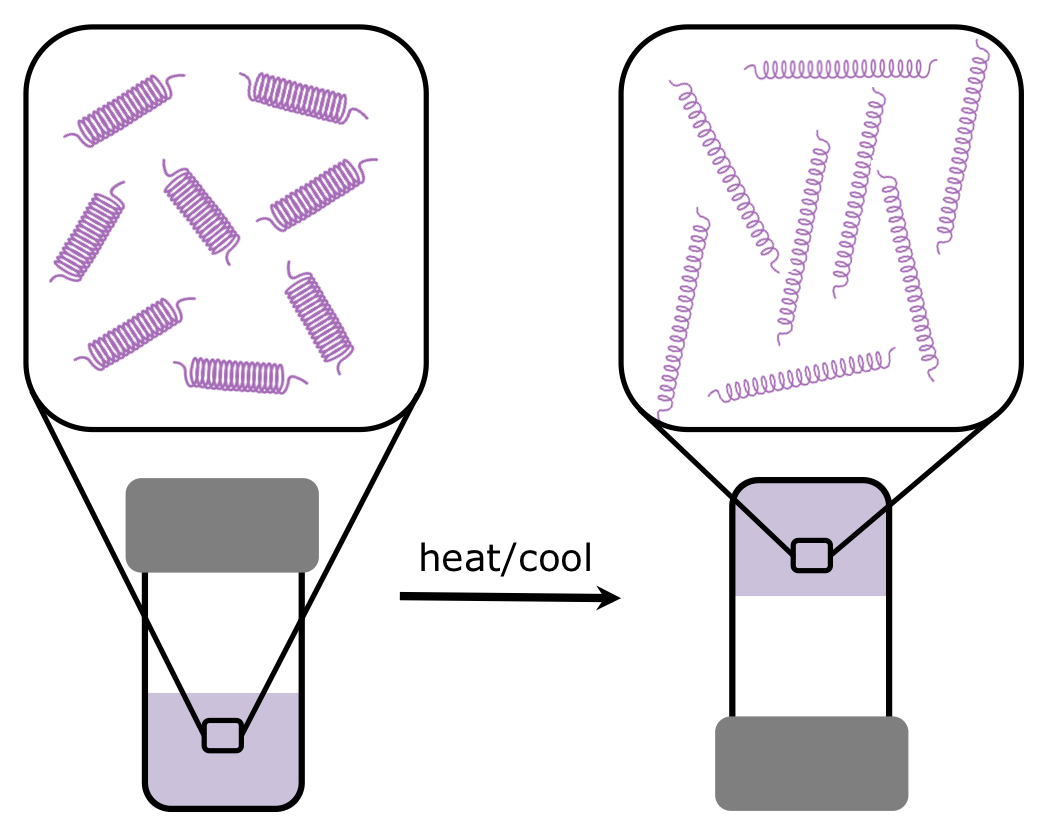 Emily R. Draper, Hao Su, Christopher Brasnett, Robert J. Poole, Sarah Rogers, Honggang Cui] Annela Seddon and Dave J. Adams*Page No. – Page No.Opening a Can of Worm(-like Micelle)s: The Effect of Temperature of Solutions of Functionalised Dipeptides Text for Table of ContentsEmily R. Draper, Hao Su, Christopher Brasnett, Robert J. Poole, Sarah Rogers, Honggang Cui] Annela Seddon and Dave J. Adams*Page No. – Page No.Opening a Can of Worm(-like Micelle)s: The Effect of Temperature of Solutions of Functionalised Dipeptides 